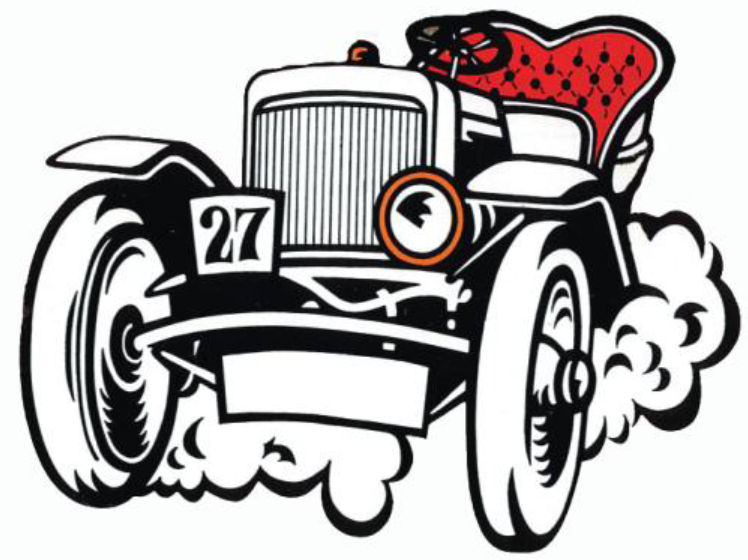 Owners of Veteran – Vintage - Classic cars (1900-1940) which are capable of maintaining 80km/h are invited to register for this great charity event, which is a tribute to the 1992 Genevieve 500 run from Perth to Albany. All vehicles need to be road licenced or permit-enabled and be comprehensively insured.The event will run from Monday 28 May 2018 and finish on Sunday 3 June 2018. It will be run to conclude as part of the 2018 Albany Classic Motor Event, either as a competitor or as part of the vehicle display.We are pleased to acknowledge the help and support of Ash Severin with the Great Southern 500 and hope to make this a regular event every 2 years in conjunction with the Albany Classic.The 2018 Great Southern 500 will be fundraising for both the Royal Flying Doctor Service and Albany Community Hospice.Expression of Interest(Please print)Full Name: 											Address: 																							Telephone: 					 Mobile: 					Email:  												VEHICLE DETAILSVehicle Make: 						 Model: 				Year: 						Registration No: 				Car Club Membership(s): 									Interesting facts about my car: 																																																																					Were you involved in the Genevieve 500 race in 1992? 		YES / NOWere you involved in the Great Southern 500 event in 2012? 		YES / NOIf so, in what capacity? 																						Do you have any Genevieve 500 memorabilia you could loan us for display?Would you like to be involved in the Great Southern 500 in any way other than driving?Enquiries to Vicki ClarkPost or email your form to Vicki and please include a current photograph of your vehicle.Contact information:	Vicki Clark			0417 269 477			PO Box 1291 Albany WA 6331			Email  vicki@albanyclassic.com EXPRESSIONS OF INTEREST CLOSE 20 DECEMBER 2017